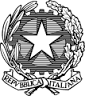 Ministero della Pubblica Istruzione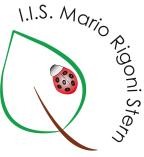 I.I.S. Mario Rigoni SternVia Borgo Palazzo 128-24125 Bergamo 035 220213 -  035 220410Sito: http://www.iisrigonistern.it-email: BGIS03100L@istruzione.itDOCENTE	Catananti/Imbesi (ITP)	CLASSE 4^BP	A.S. 2020/2021MATERIA	Valorizzazione delle Attività Produttive e Legislazione di SettorePROGRAMMA ED ARGOMENTI TRATTATIAMBIENTE, TERRITORIO E PAESAGGIO [settembre/febbraio]Concetto di territorio, terroir, attitudini e potenzialità territoriali, assetto del territorio.Concetto di ambiente e problematiche ambientali.Concetto di paesaggio, criteri di analisi, evoluzione e classificazione dei paesaggi, principali tipologie di paesaggi italiani, consumo di suolo (erosione paesaggio rurale e urbanizzazione).Ecologia del paesaggio: definizioni, reti ecologiche, rete Natura 2000, aree protette (parchi nazionali e regionali, riserve naturali, oasi).Studio di casi reali con eventuale approfondimento del rapporto di valorizzazione tra paesaggio e produzioni agroalimentari.INQUINAMENTO E AMBIENTE [febbraio/maggio]Inquinamento dell’aria: effetto serra, buco dell’ozono, precipitazioni acide, inquinamento urbano.Inquinamento dell’acqua: inquinamento delle acque superficiali e delle acque di falda.Inquinamento del suolo.STRUMENTI OPERATIVI DI QUALIFICAZIONE TERRITORIALE [maggio/giugno]Strumenti di pianificazione urbanistico-territoriale: generalità, fasi e livelli.Piano Territoriale Regionale e Piano Paesaggistico Regionale.Piano Territoriale di Coordinamento Provinciale.Piano di Governo del Territorio.ESERCITAZIONI/APPROFONDIMENTI [settembre/giugno]Lo Sviluppo Sostenibile.L’Impronta Ecologica.La gestione dei rifiuti.Il turismo sostenibile e la Carta europea del turismo sostenibile nelle aree protette.Sicurezza alimentareOGMSpecie invasiveBergamo, 6 giugno 2021Il presente materiale è di proprietà dell’Istituto di Istruzione Superiore Mario Rigoni Stern ed è vietata qualsiasi copia non autorizzataPagina 1 di 1